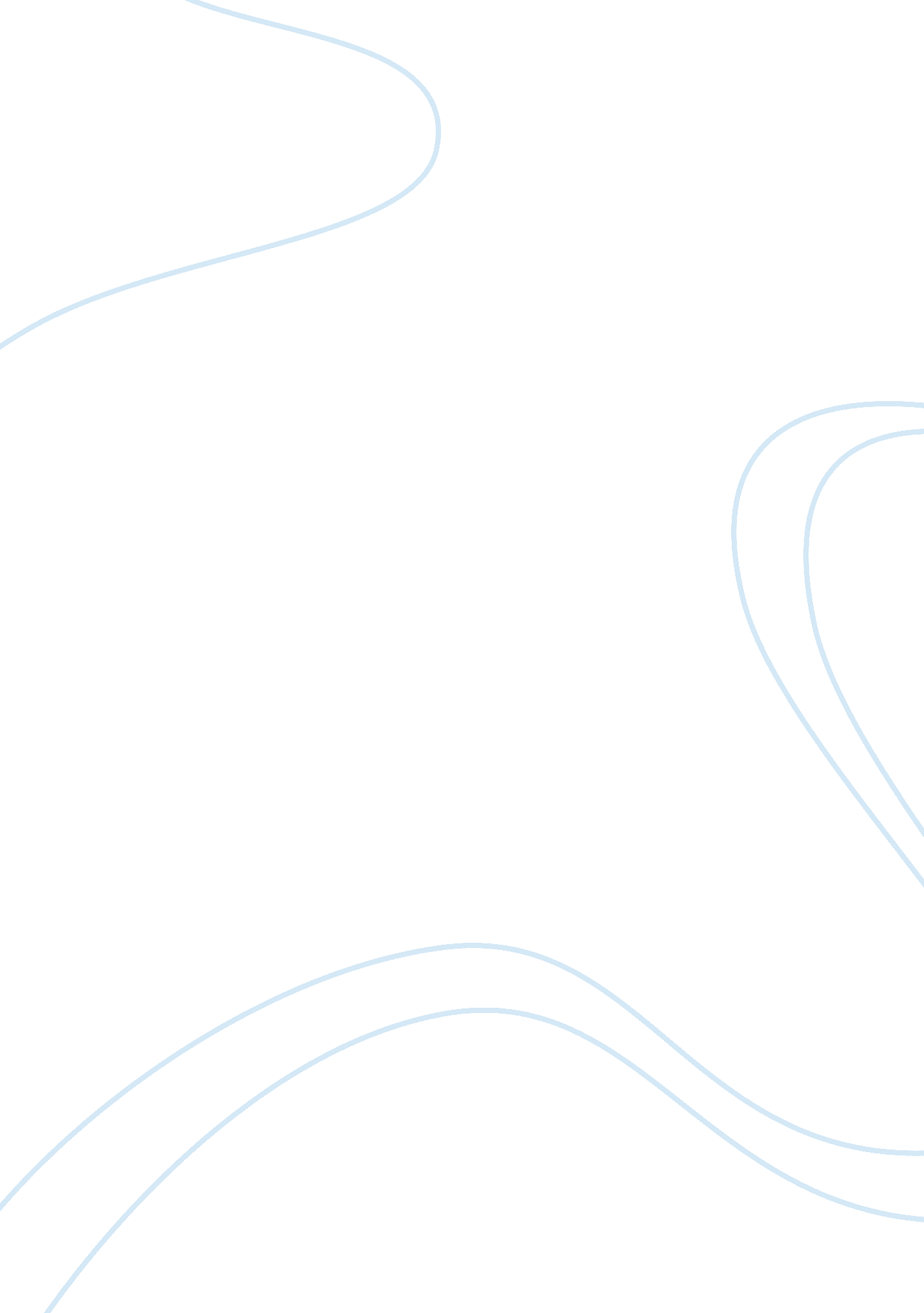 Andy goldsworthy, john wolsely and rosalie gascoigne essay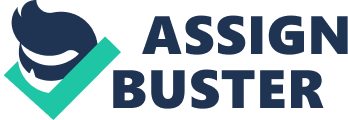 The three creative persons that we have studied. Goldsworthy. Gascoigne and Wolseley. are all modern-day environmental creative persons. They all have their ain alone pattern and all of these creative persons are concerned with the environment hence all of their plants are environmentally friendly. Their plants all challenge the viewing audiences imaginativeness and are aesthetically delighting. John Wolseley-Practice-Wolseleys interaction with Aboriginal people has helped him to increase his cognition of the land and increase his regard for it. Wolseley frequently spends long periods of clip working entirely and bivouacing in rural Australia. John Wolseley was born 1938 in England and settled in Australia in 1976. his old work as a pressman gave him the cognition of H2O coloring material and attending to detail. He became sensitive to line work and pulling with all right item through printing. The Chinese and their alone manner of pulling besides influence Wolseley. He appreciates the manner a Chinese creative person will analyze the landscape for hours before traveling back to pull it. Wolseley has a alone pattern for illustration he buries his plants and digs them up hebdomads subsequently to happen them weathered and eroded. This method connects the work to the site and creates a bond between him. the piece and the site he is based in. another technique he uses is called frotting this is where he takes the paper and moves it against trees. stones. etc. to make lines and Markss on the page which he so works item about. Wolseleys work is elaborate and is drawn from many different position points. He uses marks and symbols in his plants that reflect geological function. He besides includes diary entries. where he jots down notes about his journeys and incorporates them into his plants. Wolseleys plants are like a journey. The concluding pieces will be collaged together but sometimes merely by gluey tape and sometimes overlapping. The spectator must detect these plants from a distance to take in the whole piece but so can come closer in a more personal degree and analyze each page. Wolseleys conceptual pattern is really alone ; he pays attending to really minor inside informations. His works demo his experience of a peculiar portion of the land. His plant chief intent is to analyze the relationship between adult male and nature. His plants are a survey of adult males relationship to the land. Wolseley has been populating like an Aboriginal individual and hence sees the universe like an Aboriginal individual ; he detects the spiritualty of the land and certain topographic points. Wolseley is really concerned for the environment. He pays peculiar attending to excavation. preservation and pollution. His works demo his ecological concern. The Poets Fence-The four frames-My first feeling of Wolseleys the poets fencing was a sense of heat and liking for the piece. It reminds me of a small garden. with the little bush and the warm ruddy wash in the background reminds me of stones and the sundown. I like the elusive tones in the graphics and the item of the workss. The work makes you experience happy and composure. It is a really calm graphics. The difficult lines in the piece are made through frotting. Frotting is a technique Wolseley uses to make more significance in the work. This technique is done by rubbing the paper onto the remains of burnt trees and bushs. Wolseley started off with frotting and so worked the item in around the piece. The coloring material used in the workss is really bright and tonss of different sunglassess have been used. But the background washes are really subtle more soft colorss so that they dont take the attending off the chief topic. This is a watercolour picture. frotting. and background washes are some of the procedures uses. The background wash and the frottage have been done foremost with the item picture over. This work shows a contrast between adult male and nature. It is a work of a fencing with bushs and trees turning around it. The statement seeking to be made is that adult male tries to command the land but the efforts ever fail. Nature is much more powerful than adult male. The fencing has corroded off while the vegetation around it ever remains. This work is about a lampoon. It is satirizing the construct of adult male seeking to command nature. The fencing is a symbol of adult male with nature around it. The fencing is portrayed as being weak and undistinguished but the workss around it are bold and over opinion. The work is seeking to demo how adult male can non command nature no affair how many times he attempts to. The stuffs and techniques used are new and alone to Wolseley frotting is non a mainstream technique and non many creative persons will bivouac out in a site to experience more affiliated to it like Wolseley does. A History of Parrots. Floating maps and warming seas-The four frames-This work reminds me of a hot summers twenty-four hours where the lorikeets and the rosellas are singing and all you want to make is travel to the beach. The work shows a journey with the map in the background and the words displayed across the page. It makes you experience closer to nature and makes you appreciate it more. The form and colors of the piece are really warm and soft. The colors or the forms used arent bold and complement each other efficaciously. Watercolour is the chief signifier of stuff pattern used. The birds look really life like and existent. They stand out of the page like a 3D object instead than a 2D picture. Rosellas and lorikeets are native to Australia so the civilization presented is Australian. Wolseley has adopted the beliefs of the Australian Aboriginal people therefore his plants are Australian based and demo the beliefs of the Aboriginal people. This work has a religious connexion to the land and celebrates its dwellers. This work is in the mainstream but it is still original because of Wolseleys alone pattern. This piece may look like a beautiful and delicate watercolor of birds but to a fan of Wolseley who knows about his pattern it says a batch. It shows a journey and an escapade of the landscape. And it accentuates the beautiful native animate beings of Australia. Rosalie Gascoigne-Practice-Gascoigne arrived in Australia in 1943. the Australian outback is her chief influence and like Goldsworthy and Wolseley she is besides an conservationist. Gascoigne collects weather-beaten stuffs and so incorporates them into her sculptures. The objects that she uses are ever 1s that she has found. She wanders around her local milieus and collects debris. She has been called an artistic huntsman and gatherer. Gascoigne preferred weather-beaten and countrified stuffs because she believed they had kernel of life. She based her choice of stuffs on the surface. form and coloring material of the objects. She wouldnt alter the surface in anyway but would saw. split and fragment the stuffs for a more interesting composing. Gascoigne paid attending to the order and arrangement of her work ; she particularly liked to work in a grid format. The usage of assorted techniques such as repeat and tessellation is apparent in her plants. These techniques come from Gascoigne’s old experience in the ancient Nipponese art of ikebana. Ikebana is the art of flower arrangement and Teachs effectual repeat. form and signifier. From practising ikebana I got the vision of how to utilize the things I liked said Gascoigne. Colorss used were frequently elusive and nicety. for illustration Greies. yellows and Earth colorss were really popular in her plants. Gascoigne’s work digs deep into the subconscious and sets of memories in the head. Her work reminds us of old experiences. whether these experiences are good or bad it still makes her work really emotional. Rather than copying the landscape Gascoigne uses the signifier. surface and composing to take you back us to experiences. Her work makes you look at the landscape in a whole new manner. The usage of repeat in her work is like the beat in nature. For illustration the seasons are ever reiterating themselves each twelvemonth. Gascoigne lives in the state side so this is what influences her the most ; her work reflects the civilization of state life. It shows the flow and relaxed but difficult on the job nature of people in the state. Gascoigne enjoys working with old stuffs. She loves the narrative that they told. She believed that the weather-beaten stuffs had an interesting history. She examined the surface of stuffs and tried to conceive of their yesteryear. The stuffs she used were an association to herself and gave life and significance to her graphicss. Tiepolo parrotsThe four frames-Tiepolo parrots reminds me of an old wooden bird house or tree house. The old wooden boxes are the house and the parrots are the birds that live in the house. The boxes are weathered from the rain and air current that the bird house has endured sitting out in the elements. And the birds shelter themselves inside the house. It makes me visualize an old farm in the outback where the birds ever come and feed from the nutrient that is put in the old bird house. The Arnotts logo of the rosella is a symbol of Australian civilization. This sculpture is a symbol of the Australian shrub. Gascoigne wanted to convey back memories and allow the perceiver reminisce when seeing the graphics. The graphics about looks like an old-timer and brings back a really retentive feeling. The work is really steadfast and additive. It has a really natural tone and the colorss used are natural and nicety. The lumber discoloration is sunglassess of brown and green with the warm warn out colorss of the rosellas creates an old-timer like consequence. Gascoigne has used composition board. scrap lumber. inks and metals in this work. All of the objects used in the sculpture all have their ain significance ; Gascoigne collected each of them over clip and believes that each object used in the sculpture has its ain history that adds intending to the piece. The work represents Australian civilization. Both urban and rural facets of our life manner. The rosella posses a double meaning- it is symbolic of the Australian shrub but so is besides symbolic of the celebrated Australian company Arnotts. Gascoigne’s major influence is the landscape of Australia. She uses the objects she has found and manipulates them to assist pass on her message. This work is non mainstream. It is an gathering of found objects that to the untrained oculus expression like simple boxes stacked on top of each other. But to a fellow creative person of art enthusiast the piece is beautiful and powerful with strong symbolism. This piece has challenged traditional art patterns and what is usually classified as art. Earth 1The four frames-First feeling of Earth 1 is a feeling of peace. The warm. unagitated colorss send unagitated vibraphones and remind me of crude colorss. It reminds me of the Australian outback. The warm colorss look like the ruddy sand and the trees and bush. I like the graphicss simple yet effectual construct. The piece is really additive ; the squares have a distinguishable house black line dividing each coloring material. The coloring material is really interesting in this. all the colorss are crude and natural tones. and for illustration there are browns. leafy vegetables and some blues. The texture of the surface of the forms is interesting as it shows the stuffs used are old. the surface shows Markss and dents. Materials that are used are old and weather-beaten objects such as wood. metal and plastic. There symbolic value is their history. The creative person chose them because of their history and the narrative that each stuff Tells. The piece shows Australian civilization. It shows the life style and the environment of Australia. It is a show of outback Australia and how it is simple yet beautiful. The piece is a diversion of the state side colorss and tones. It is laidback and simple like the Australian life style. This piece is out side the mainstream in the stuffs that have been used- non many creative persons collect old weather-beaten stuffs and so integrate them into their plants. But it is inside the mainstream with the conventional composing. This composing is non original but the stuffs used and Gascoignes pattern make the work original. It is based on the Australian culture- it shows the simple laidback life style of Australians with the simple composing and it shows the crude and natural side of Australian civilization with its colorss and stuffs. Andy Goldsworthy-Practice-Andy Goldsworthy is a land creative person ; he was born in Cheshire. England. in 1956 and studied at Bradford College of art. and Preston Polytechnic. He grew up working on farms where he gained his cognition. love and apprehension for the land. Nature is his canvas and his intent. Goldsworthy is an environmental sculpturer. his work is transeunt and the stuffs he uses are passing. Goldsworthys sculptures remark on the creative activity. devastation and reclamation procedure. Goldsworthy welcomes this rhythm of devastation. Goldsworthys work consists of found objects. all of the stuffs used are natural and site particular. The stuffs are passing and the plants rely on the component of opportunity in the procedure of building and devastation. The lone stuffs that he uses are compatible and none threatening to the country which the work is set. Simple building methods are used. like traping objects together with irritants or sewing together with vines. The stuffs are carefully selected so that they will be broken down by the elements of nature over clip. Before Goldsworthy starts his work he surveies the country closely. he watches for forms in the conditions. visible radiation. air current. H2O etc. he so carefully picks his clip which he will work. He sketches before he works and so collects the stuffs to be used. The stuffs are merely gathered from the country which his graphics is to be constructed in. Goldsworthy paperss each measure in the procedure of creative activity and devastation of his plants. Each step- from the really first procedure in the development of his sculpture right through to the concluding merchandise and so once more he paperss while it is destroyed by nature. Goldsworthy paperss this procedure via high quality exposure and on movie. In some instances his work is non really contained within nature but so placed as an installing in a gallery where the populace can straight see the piece. Photographing his graphics creates an indirect connexion with the audience. But with many of the privy and distant topographic points Goldsworthy constructs his graphicss ; picture taking is the lone means of cogent evidence of his plants. Ice-The four frames-First feeling of the sculpture was of how beautiful it was. I was amazed at how person could make something like that. It would hold taken a batch of forbearance and endurance to make it. The sculpture truly makes the looker-on pant and keep their breath. It is a really redolent work and reminds you of a serpent or a river. It mimics the twist and distortion of a river spurting into the ocean. The sculpture is so beautiful and animating. It encourages people to travel out and do their ain land art. It reminds me of a river as it depicts the gesture and energy of a river as it juts in and out of the rockGoldsworthys work is portion of a motion called modern-day environmental art. This motion is make bolding and consists of plants from nature. Most of the plants make a statement about nature and adult males engagement with nature. The work is merely made out of ice. The ice has bitten down to size and them merely dipped in H2O and fused together. Goldsworthy completed this work in stop deading conditions. before morning and with his bare fingers. The sculpture has a batch of symbolic value. It represents a concern for the environment. as do most of Goldsworthy’s plants. The sculpture was created in 2000-2001. It was made to run. Goldsworthy constructed this sculpture from ice- evidently he knew it was doomed to run. Goldsworthy believes that the thing that brings an graphics to life is the thing that will do its decease. The work is a statement about adult male and nature. It shows people how beautiful the simplest things can be. like ice in this instance. Goldsworthy’s background as an conservationist has influenced him to do this work out of nature and locate it in nature. He is non interfering or damaging the environment in anyway. This work is a cardinal illustration to demoing Goldsworthys construct of the creative activity. devastation and reclamation procedure. This work was made to be destroyed. Goldsworthy let the elements of nature take it back to its natural signifier. The work expresses the thought that adult male should appreciate nature more. The graphics challenges the mainstream because it is a wholly original thought and is unlike any thing that has of all time been created before. The dominant reading of the graphics is the thought of time- the creative activity. reclamation and devastation rhythm. The graphics raises the inquiry why Goldsworthy would do such a beautiful hurting venturing work for it to merely run away a few hours subsequently. After this inquiry is asked the reply shortly becomes clear. Red pool-The four frames-Red Pool by Goldsworthy is an redolent piece that at first glimpse looks like a pool of blood. It is chilling and dramatic. Arousing the spectator to look farther into the exposure and seek to work out what is in the stone because of class it is non blood. The graphics creates an eerie feeling in the spectator and reminds you of blood. I feel that the message Goldsworthy is seeking to direct to the populace with this graphics is that nature is deceasing. The stone looks like it is shed blooding. It looks like we are aching and killing nature. We should halt before it is excessively late. The existent graphics has corroded off now. But the exposure of it is now the graphics. It was created by adding pigment to the H2O from the sandstone. The sandstone is ruddy and coloured the H2O with a really bright tone. The ruddy H2O is really oculus catching and is a delicate contrast between the ruddy and the browns and leafy vegetables of the forest behind it. Just like all other plants from Goldsworthy this work is site specific and does non damage the environment in anyway. The graphics was made in 1994/1995. It is situated at the Scaur River. Dumfriesshire. where Goldsworthy lives. The intent of the graphics is to demo that nature is alive. Most living things have blood and even though nature doesnt really shed blood it is still populating. This work reminds us of this. The chief attitude of the work is that nature is a living thing and we should halt destructing it before it is excessively late. The graphics wholly challenges the chief watercourse because no 1 has of all time come up with something so bold before. The dominant reading of the work is that nature is cherished. merely like a individual or an carnal nature is cherished and critical to our endurance. We should halt razing now. bibliography-notes from instructor and go toing a seminar at the national nsw art gallery 